Zuschauerbefragung 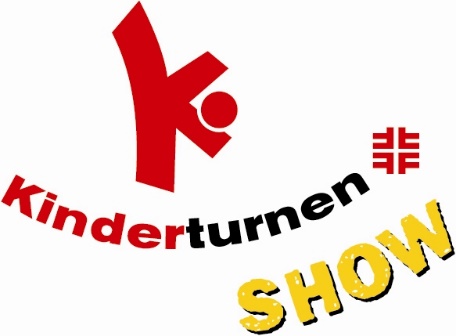 Angaben zur PersonAlter:  	 _______Geschlecht:	□ weiblich 	□ männlichAngaben zu mitgenommenen Personen Anzahl der Kinder:             ____________Alter der Kinder:                 ____________Anzahl der Erwachsenen:  ____________Fragen Wie wurden Sie auf die Kinderturn-Show aufmerksam?□ Zeitung/Zeitschrift	□ Flyer□ Freunde/Bekannte 	□ Teilnehmendes Kind□   Internet	□ Sonstiges:___________Wie hat Ihnen die Umsetzung der Geschichte gefallen?(1=sehr gut, 2=gut, 3=befriedigend, 4=ausreichend, 5=mangelhaft, 6=ungenügend)□ 1     □ 2     □ 3     □ 4     □ 5     □ 6Haben Sie und Ihre Kinder bei den Zuschaueraktionen während der Show mitgemacht?□ Ja□ Nein	(warum nicht:                                                                                 )Haben Sie an den Aktionen des Vorprogramms aktiv teilgenommen?□ Ja□ Nein(warum nicht:                                                                                 )Wie hat Ihnen das Vorprogramm gefallen?(1=sehr gut, 2=gut, 3=befriedigend, 4=ausreichend, 5=mangelhaft, 6=ungenügend)□ 1     □ 2     □ 3     □ 4     □ 5     □ 6Bewerten Sie die Veranstaltung durch die Vergabe einer Schulnote(1= sehr gut, 2=gut, 3=befriedigend, 4= ausreichend, 5= mangelhaft, 6=ungenügend)□ 1     □ 2     □ 3     □ 4     □ 5     □ 6Würden Sie die Kinderturn-Show erneut besuchen?□ Ja	□ Nein	  □ VielleichtGibt es aus Ihrer Sicht weitere Anmerkungen bzw. Verbesserungsvorschläge?____________________________________________________________________________________________________________________________________________________________________________________________________________________________________Vielen Dank für Ihre Unterstützung!